ПРОТИВОДЕЙСТВИЕ КОРРУПЦИИ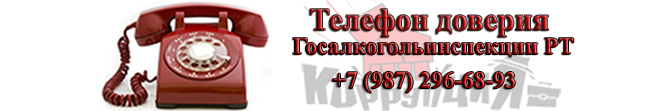 "Телефон доверия" по вопросам профилактики и противодействия коррупции  +7 (987) 296-68-93Вы можете позвонить и оставить информацию о фактах коррупционной направленности по будням: понедельник – четверг - с 08 часов 30 мин. до 17 часов 30 мин., пятница – с 08 часов 30 мин. до 16 часов 15 мин.